EGENERKLÆRING FOR NORGESMESTERSKAP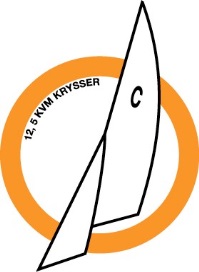  					12,5 KVM KRYSSER KLUBB 	 	 	 	 	 	 	 	 	  – – K R Y S S   A V – –  Jeg bekrefter at ovennevnte punkter er kontrollert og funnet i orden, og at båten er i samsvar med klassereglene.……………………………………………… 	…………………………………………… STED / DATO 	 	 	 	 	 	BÅTEIERS UNDERSKRIFT ……………………………………………KONTROLLØRENS UNDERSKRIFT BÅTENS NAVN SEILNUMMER  BÅTEIER SEILFORENING RORMANN SEILFORENING KONTROLLØR BÅT OG MANNSKAP Båteier Kontrollør Rormann og mannskap er medlem av seilforening Båten er ansvarsforsikret FØLGENDE SEIL ER KONTROLLMÅLT OG REGISTRERT Antall Båteier Kontrollør Storseil Spinnaker Fokk FØLGENDE UTSTYR ER OM BORD: Båteier Kontrollør C.1.2 (a) 1 stk. padleåre.C.1.2 (b) 1 stk. båtshake (kan være kombinert med padleåre).C.1.2 (c) 1 Stk. dregg/anker min. 6 kg. og med kjetting, til sammen 10 kg.                      og ankertau, min. 25 m.C.1.2 (d) 2 Stk. pøser min. 9 l. volum, eller 1 stk. manuell eller elektrisk pumpe med tilbehør og 1 stk. pøs min. 9 l volum.C.1.2 (e) Dørk eller tiljer.Protestflagg.Flyteplagg til alle om bord.FØLGENDE KONTROLLMÅL ER IHT. KLASSEVEDTEKTENE Båteier Kontrollør Avstand fra forkant mast til fokkefeste maks. 1400 mm (målt fra skjæringspunkt. mast/dekk til skjæringspunkt. fokkestagfeste/dekk) Lengde spinnakerbom maks. 1600 mm 